Nuer | Thok NathGɔ̱rpiny duel gɔ̱rä kä Piray-mëri kɛ ruɔ̱n 2025Tuk duël gɔ̱rä gɔaaɛ ɛlɔ̱ŋ kɛ gaat, diëëth gan amäni yiëën gan. Go̱o̱r nɛyɛ ɛn ɣöö bakɔ luäk kɛ lat gɔ̱räpiny kɛ gua̱th mi thia̱k mi bi gɔa kɛ ji.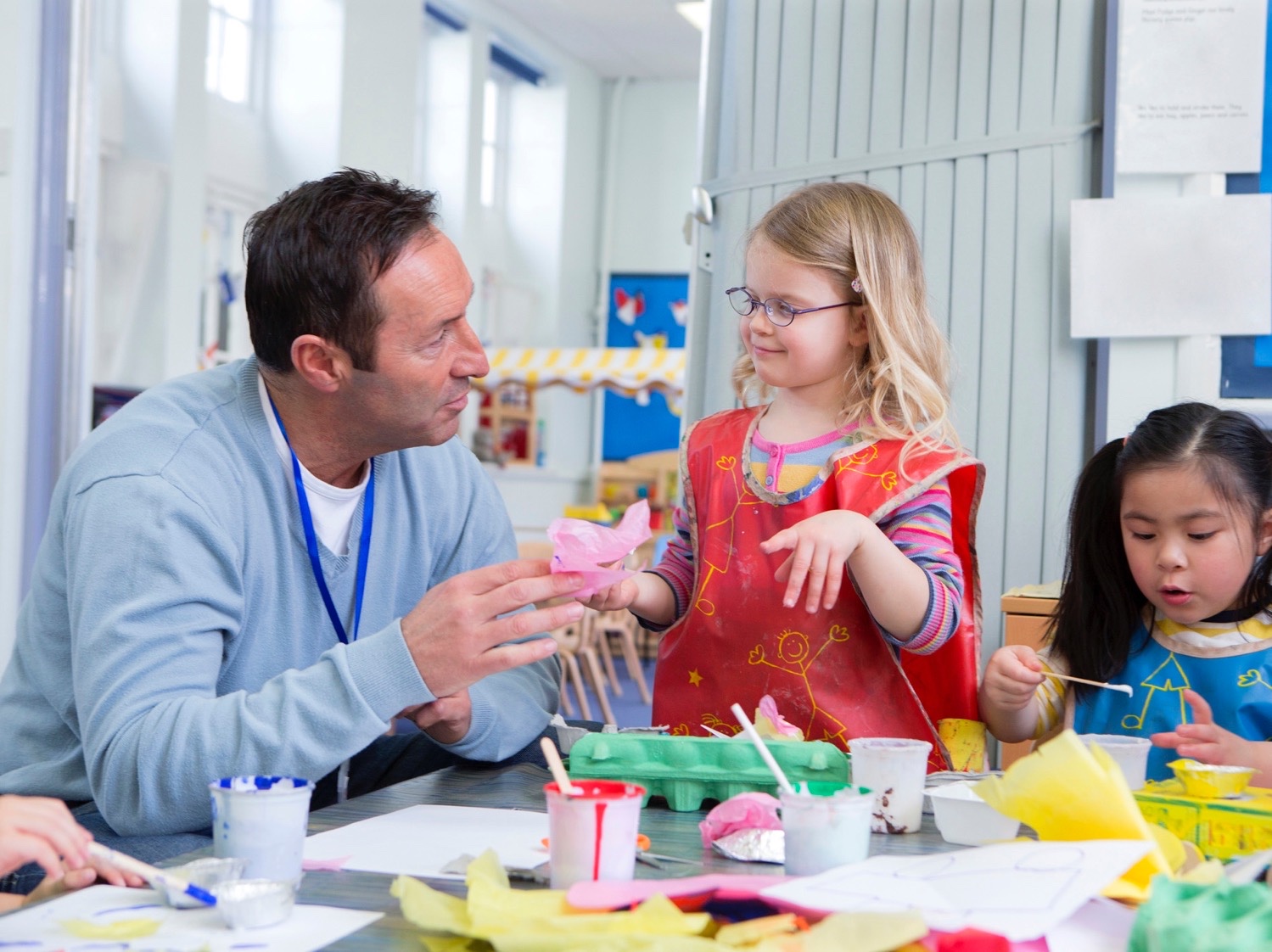 Rɛy Bik-töria, gatdu te kɛ cuɔŋ ɛn ɣöö derɛ wä gɔa̱r duelgɔ̱rä 
mi thia̱k kɛ yɛ ('duelgɔrädun mi thiäk') min ca lat käk teɛ piny 
loc duelrä kɛnɛ ger lät locä 2006. Ji̱n ba̱ deri thia̱ŋ kɛ wädu duel gɔ̱rä mi /ci thiëëk kɛ guääth in ciɛŋi. Bi duel gɔ̱rä ta̱a̱ in ci thia̱ŋ puɔmdu guic kɛ ta̱a̱ in ca ŋuɔ̱t la̱t kɛ jɛ. Kä kui lääri ti ŋuan kɛ kui ruac in ca lath lät, guilɛ kä Enrolling in school page.Pek gua̱th mi̱ pay rial ikä rɛy wec kɛɛliw kɛ kui̱ Foundation (Prep) Ruɔ̱n duël gɔ̱rä min nhiam min te piny cɔalkɛ jɛ i̱ Foundatiön kiɛ Prep. Kɔn cakɔ gua̱th gɔ̱räpiny kam raar kɛ gua̱th min ca rialikä ɛ duelgɔ̱rä kumɛ primary ni diaal kä Bik-töria ti ba guɔɔr (nɛnɛ kä page 3). Ɛn pek gua̱th ɛmɔ ɛ mi bi ji̱ luäk kɛ ŋäcdu kɛ cäŋ kiɛ ta̱a̱ in bi gatdu gɔ̱a̱r piny kä Foundation kɛ ruɔ̱n duël gɔ̱rä min la 2025. Ɛ nɛy dee gatdä wä gɔ̱a̱r piny ɔ kɛ ruɔ̱ndɛ min nhiam kä piray-mëri?Bi gatdu dhil tekɛ run 5 kɛ pɛndɛ kä cäŋkä 30 kä Pay Ŋuaan kɛ ruɔ̱n in bɛ took ni duel gɔ̱rä.Duel gɔ̱rä ɛ mi thiɛl pa̱k kä gaat tin ci run 6 cop.Kɛ ɣöö bi gatdu gɔ̱a̱rpiny duëlgɔ̱rä Kumɛ primary kä Bik-töria kɛ ruɔn duelgɔ̱rä 2025, bi puɔm gɔräpiny jäk kä duelgɔ̱rä kɛ cäŋ kä 26 kä pay Bärɔw 2024.Dëë gatdä gɔ̱a̱r piny idi kɛ ruɔ̱ndɛ min nhiam kä piray-mëri?Käni ka̱a̱th ti̱ti̱ kɛ gɔ̱ru kɛ gatdu piny kä piray-mëri kɛ ruɔ̱ndɛ min nhiam:Jek duel gɔ̱rädu min thiëëk kɛ ji̱ kä wɛp-thay in cɔali Jek Duel Gɔ̱rädä (nɛnɛ piny). Yɔ̱tni duel gɔ̱rä kumɛ ikä mi la piray-mëri mi dee ji̱ moc kɛ cäŋ in deri gui̱l duel gɔ̱rä kiɛ mi deri ŋäc ti ŋuan kɛ kui̱ duël gɔ̱rä kɛnɛ ta̱a̱ in thia̱ŋkɛ puɔmni gɔ̱räping kɛnɛ latdiɛn. Dɔnlööd Foundation (Prep) enrolment kɛ lääri kuakni gɔ̱räpiny kä Enrolling in Foundation (Prep). Kuak bikɛ te thi̱n kɛ Jie̱c la̱t kä juɔk kɛ cäŋ kä 15 kä pay Ŋuaan 2024 amäni thia̱ŋ puɔmä ba̱ ba mat thi̱n. Kä duelgɔ̱rä ba̱ bɛ ji moc kɛ kɔpɛ puɔmä min ci thuk kɛ thia̱ŋ.Jakni wargak gɔ̱räpiny kɛ kui Foundation kɛ Dhiëëc lätni kä juɔk kɛ cäŋ kä 26 kä pay Bärɔw 2024.Ba ji̱ la̱r la̱r kɛ min bi ben raar kä puɔmdu kam Jiëc la̱t kä juɔk kɛ cäŋ kä 29 kä pay bärɔw kɛnɛ Dhiëëc lätni kä juɔk kɛ cäŋ kä 9 kä pay Bädäk 2024. Mi̱ ci̱ wargak mocä gua̱th jek, ji̱n derɛ gɔaa 
kɛ ɣöö bi gua̱th ɔ ca kam ji mɔ nhɔ̱k Dhiëëc lätni kä juɔk kɛ cäŋ kä 23 kä pay Bädäk 2024.Naŋ gua̱th kä lääri gɔ̱räpiny kɛnɛ wä gua̱th ŋiicni ciɛŋni kɛ Term 4 2024.Gatdu bɛ Foundation tok kɛ ŋuan lätni kä juɔk kɛ cäŋ kä 29 kä pay Kɛl 2025.De duel gɔ̱rä min thieek kɛ ɣä jek i̱diJek duel gɔ̱rä min thieek kɛ ji̱ kä wɛp-thay in cɔali Jek Duel Gɔ̱rädä kɛ guuru kɛ ka̱a̱th ti te piny ti:Läthni findmyschool.vic.gov.au rɛy jiam kɔmpitɛr. Läthni guääth ciɛɛŋädu min ci cieŋ thi̱n kɛ gua̱a̱th mi bäär piny kä min ca gɔ̱r i̱ ‘Enter your address to get started’.Kuany ruɔ̱n 2025 piny kä min ca gɔ̱r i̱ ‘Enrolment year’. Ŋäcni jɛ 2025 ba gua̱th duelgɔ̱rä jakä jäny thi̱n kɛ Term 1, 2024.Kuany Piray-mëri piny kä min ca gɔ̱r i̱ ‘School type’. Ɛn mäp bɛ guääth in cieŋi thi̱n nyoth, duel gɔ̱rä min thieek kɛ ji̱, kɛ lääri duël gɔ̱rä kɛ ta̱a̱ in deri jekni kɛ ti te kui̱c caam. Mi wi̱i̱ wä piny, bɛ ji̱ nyuɔ̱th duël gɔ̱rä da̱ŋ dhieec tin thieek kɛ ji̱ bä.Deri jɛ go̱r bä kɛ ciöt duël gɔ̱rä piny kä min ca gɔ̱r i̱ ‘Search for School’.De gatdä wä duelgɔ̱rä primary mi la duŋ kumɛ mi /ci thie̱e̱k kɛ gua̱th in ciɛŋ nɛy thi̱n?Ɣääɣ, deri thia̱ŋ kɛ duël gɔ̱rä kɔ̱kiɛn ti /ci mɔ duel gɔ̱rädu min thieek kɛ ji̱. Bi duelgɔ̱rä wargakdu nhɔ̱k kɛ pek ŋuɔtni ti ca mat piny kɛnɛ ɣöö mi̱ te kɛ gua̱th mi̱ thi̱n baaŋ. Ji̱n deri lääri jek kɛ ɣöö de puɔm mi̱n ci thiäŋ nhɔkɛ idi kɛ Enrolling in school page.Ɛ ŋu bi tuɔɔk mi cä warɛgak jek mi laar jɛ ɛn ɣöö /ka̱n puɔmdä nhɔk?Deri thia̱ŋ kɛ naŋ gatdu duel gɔ̱rä dɔ̱diɛn. Ɛn gatdu te guääthdɛ thi̱n mi lɛɛy rɔ duel gɔ̱rä min thieek kɛ jɛ. Duel gɔ̱rä gatdu min thieek kɛ jɛ lɛ̈ykɛ jɛ ɛ guääth ciɛɛŋädiɛn min cikɛ jääny thi̱n kɛ pek mi bäär. Guil  mi de gatdä la̱th duelgɔ̱rä thiëëk kɛ nɛy. Kä Enrolling in school page derɛ ji̱ help ba̱ kɛ ɣöö derɛ gua̱th cieŋä gatdu jek kɛ kui gɔ̱räpiny.Deri min ca mat gak bä kɛ tho̱pdu kɛ balak. Kä Enrolling in Foundation (Prep) page te kɛ lääri kɛ duɔp mi̱ deri wargak nyɔk kɛ gɔ̱a̱r kɛ jɛ mi ci puɔm gɔ̱räpiny ben raar.Ɛŋu mi dee tuɔɔk mi cä gua̱a̱th gɔ̱räpiny bäl?Ji̱n deri ruac kɛ gɔ̱rpiny gatdu kä Foundation kɛ ruɔn duelgɔ̱rä 2025 kɛ gua̱th ɔ ci jek ɔ kä Term 2, 2024. Kɛ gua̱th ɛn ca thiec ji kɛ jakni puɔmä gɔ̱räpiny kɛ Dhiëëc lätni kä juɔk kɛ cäŋ kä 26 kä pay Bärɔw 2024, thia̱ŋ puɔmä kɛ kɔr cäŋ ɛmɔ bɛ ŋot kɛ mi̱ bakɛ nhɔk kɛ dhɔ̱r tin ca cäŋ gɔ̱räpiny jek, ti pay ɣöth gua̱th mi bikɛ cieŋ thi̱n kɛ gua̱th mi bäär kiɛ nɛy ti pay ben kä Bik-töria. Thia̱ŋ puɔmä gɔ̱räpiny bakɛ jak kɛ kɔr cäŋ kä 26 kä pay Bärɔw 2024 bakɛ wä rialikä mi̱ ci duelgɔ̱rä kɛ jek, cetɛk pek ruac ŋuɔtni muktäpä min ca lath lät.Dëë lääri kɔ̱kiɛn jek winith kɛ gɔ̱räpiny duelgɔ̱rä piray-mëri?Deri duel gɔ̱rä piray-mëri min thiëëk kɛ ji̱ thiec kɛ ŋäcdu kɛ lääri ti ŋuan kɛ kui̱ Foundation. Kɛ tuk kä Tɛm 2, 2024 ji̱n ba̱ deri lääri kuakni jek kɛ Foundation kɛ lat gɔ̱räpiny Enrolling in Foundation (Prep) page.Mi go̱o̱ri ɣöö dëë ji̱ luäk kɛ luɔ̱c lääri warɛgakni ti̱ti̱ kä thok in ruac kɛ ji̱, liɛmä ji̱ ɛn ɣöö bi ruac kɛ duel gɔ̱rä min thieek kɛ ji̱ kɛ kui̱ kä ɣöö dëë ji̱ luäk.Ɛŋa dëë yɔ̱tdikä kɛ gör luäkä mɔ?Ɛn kuäär la̱t in di̱i̱t, läät in wä naath rɛc kɛ tetdɛ kiɛ Kuäär duël gɔ̱rä piray-mëri min go̱o̱ri wä thi̱n derɛ ji̱ luäk kɛ tin diaal tin deri thiëc kɛ wädu rɛc. Liŋni ti gɔw ti dëë gui̱lLiɛmä ji̱ ɛn ɣöö käni liŋni ti gɔw ti̱ti̱ ti dee ji' luäk kɛ tuk gatdu kɛ duelgɔ̱rää piray-mëri kɛ 2025:Gör duelgɔ̱rä dä – findmyschool.vic.gov.auLääri kɛ gua̱thni Duelgɔ̱rä – vic.gov.au/school-zones Gɔ̱r piny kä Foundation (Prep) – vic.gov.au/enrolling-foundation-prepGɔ̱r piny duelgɔ̱rä – vic.gov.au/how-choose-school-and-enrolJi Bumni kä matdɛ thi̱n amäni gɔ̱a̱r – vic.gov.au/disability-and-inclusive-educationRuac kɛ Muktäp wi̱i̱ni raar – vic.gov.au/office-locations-department-educationPek in ca riali̱kä kɛ 2024-25Cäŋni runä 2024La̱tTerm 2: ba tok kɛ Jiëc la̱t kä juɔk kɛ cäŋ kä 15 kä pay Ŋuaan 2024-kɛ Dhiëëc lätni kä juɔk cäŋ kä 28 kä pay Bäkɛl 2024Term 2: ba tok kɛ Jiëc la̱t kä juɔk kɛ cäŋ kä 15 kä pay Ŋuaan 2024-kɛ Dhiëëc lätni kä juɔk cäŋ kä 28 kä pay Bäkɛl 2024Term 1 kɛnɛ 2, 2024 Duël gɔ̱rä Piray-mëri cɛ riali jäl ikä, gua̱a̱th mi ba lääri lat thi̱n amäni tha̱a̱ŋ lätni tin kɔ̱kiɛn kɛ kui̱ dho̱ri tin görkɛ wä rɛc kä Foundation (Prep) kɛ kui̱ gɔ̱rä gankiɛn piny kɛ ruɔ̱n 2025.Kɛ jɛn tuk Term 2, 2024Gua̱th duelgɔ̱rä kɛ ruɔn duel gɔ̱rä 2025 bakɛ lat kä findmyschool.vic.gov.auDiëëth gan kɛnɛ yuɔp gan derkɛ wä kä findmyschool.vic.gov.au kɛ gua̱th duelgɔ̱rä tin thie̱e̱k kɛ (duelgɔ̱rä min thia̱k) kɛ 2025.Kuak laari gɔ̱rä kɛ kui diëëthni gan kɛnɛ yuɔp gan te kɛ thi̱n kɛ dɔnlööd kä Enrolling in Foundation (Prep).Kä juɔk 1, kä Term 2, 2024Dɔŋ ba duëlgɔ̱rä primary dääk kä kuak kɛ lääri Gɔ̱räpiny mi bi lot ni ji gɔali kɛnɛ duɔl kɔmo̱nitikiɛn.Kä juɔk 1, kä Term 2, 2024Ba thia̱ŋ puɔmni Gɔ̱räpiny lɛp - diëëth gan kɛnɛ yuɔp gan bikɛ puɔmni gɔ̱räpiny ti ca thuk kɛ thia̱ŋ jäk kä duelgɔ̱rä piraymeri kumɛ ɛ tɛmɛ kɛ jɛn cäŋ ɛmɛ.Term 3: Ba tuɔk kɛ jiëc la̱t kɛ cäŋ 15 kä pay Bärɔw 2024 - kɛ Dhiëëc lätni kä juɔk kɛ cäŋ kä 20 kä pay Bäŋuan 2024Term 3: Ba tuɔk kɛ jiëc la̱t kɛ cäŋ 15 kä pay Bärɔw 2024 - kɛ Dhiëëc lätni kä juɔk kɛ cäŋ kä 20 kä pay Bäŋuan 2024Dhiëëc lätni kä juɔk kɛ cäŋ kä 26 kä pay Bärɔw 2024Bi puɔmni gɔ̱rä piny thuɔk - diëëth gan kɛnɛ yuɔp gan bikɛ puɔmni gɔ̱rä piny 
ti ca thuk kɛ thia̱ŋ jäk kä Duelgɔ̱rä primary kumɛkä ɛ tɛmɛ kɛ jɛn cäŋ ɛmɛ.Kam Jiëc la̱t kä juɔk kɛ cäŋ kä 29 kä pay bärɔw kɛnɛ Dhiëëc lätni kä juɔk kɛ cäŋ kä 9 kä pay Bädäk 2024Bi duëlgɔ̱ra̱ primary diëëth gan kɛnɛ yuɔp gan la̱ lär kɛ gɔ̱a̱r wargakä kɛ min ci ben raar kä Foundation (Prep), cetkɛ lät ruac Muktäpä mi ca la̱th lät. Mɛmɛ matkɛ jɛ thin amäni wargak mi laar jɛ i ca ji moc kɛ gua̱th, ca wargak gɔ̱rä piny jek kiɛ waragak mi laar jɛ i /kaen wargak rɔ lot. Diëëth gan kɛnɛ yuɔp gan tin ca jakä wargak i /ken kɛn rɔ lot de kɛn ɛ tok kɛ mi nyɔk kɛn wargak kɛ gɔ̱r Duëlgɔ̱rä primary. Kɛ Dhiëëc lätni ka̱ juɔk kɛ cäŋ kä 23 kä pay Bädäk 2024Diëëth gan kɛnɛ yuɔp gan tin ca jakä wargak i ca moc kɛ gua̱th lotdɛ ni ɣöö cakɛ nhɔ̱k kä ca gatdiɛn moc kɛ gua̱th kɛ jɛn cäŋ ɛmɛ. Kɛ Dhiëëc lätni ka̱ juɔk kɛ cäŋ kä 23 kä pay Bädäk 2024Cäŋ gäkä bi diëëth gan kɛnɛ yuɔp gan ba wargak mi ca gɔ̱r nyɔk kɛ jäk kä Duëlgɔ̱rä primary.Kɛ Dhiëëc lätni ka̱ juɔk kɛ cäŋ kä 6 kä pay Bäŋuan 2024Ba diëëth gan kɛnɛ yuɔp gan duelgɔ'rä primary lär la̱r kɛ wargak mi ca gɔ̱r kɛ min ci ben raar kɛ wargak ëë ci kɛn ɛ nyɔk kɛ gɔ̱a̱r kɛ jɛn cäŋ ɛmɛ.Kɛ Dhiëëc lätni ka̱ juɔk kɛ cäŋ kä 20 kä pay Bäŋuan 2024Cäŋ gäkä bi diëëth gan kɛnɛ yuɔp gan wargak mi lot rɔ nyɔk kɛ gɔ̱a̱r kua̱a̱r wi̱i̱ni raar, kɛ gua̱th ɔ /ken rɔ lot ɔ kä wargak ëë ci kɛnɛ nyɔk kɛ̈ jakä kä duelgɔ̱rä primary.Term 4: Ba tuɔk kɛ jiëc la̱t cäŋ 7 kä pay wäl 2024 - kɛ Dhiëëc lätni kä juɔk cäŋ kä 20 kä pay WälRɛw 2024Term 4: Ba tuɔk kɛ jiëc la̱t cäŋ 7 kä pay wäl 2024 - kɛ Dhiëëc lätni kä juɔk cäŋ kä 20 kä pay WälRɛw 2024Kɛ gua̱th Term 4, 2024Duël gɔ̱rä piray-mëri lätdɛ naath ŋi̱i̱cni tin tuɔɔkɛ gɔ̱ar.Kɛ dhiëëc lätni kä juɔk kɛ cäŋ kä 1 pay Wälkɛl 2024Wi̱i̱ tin te raar ba diëëth gan kɛnɛ yuɔp gan la̱rla̱r kä bakɛ gɔ̱a̱r wargak kɛ mi̱n ci ben raar kä kuäär wi̱i̱ni raar kɛ jɛn cäŋ ɛmɔ. Mɛmɛ laar kɛ jɛ kärɔa kɛ wargakni te ca nyɔk kɛ gɔa̱r kä ca jek kɛ Dhiëëc lätni kä juɔk kɛ cäŋ kä 20 pay Bäŋuan 2024.